
Training Effectiveness Survey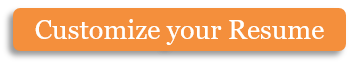 Please rate the following information on a scale of 1  to 5, with 5 being “strongly agree” and 1 being “strongly disagree”.Is there anything you would have liked to have had more training on? If so, please explain.What improvements could be made to the training program?Copyright information - Please read© This Free Microsoft Office Template is the copyright of Hloom.com. You can download and modify this template for your own personal use. You can (and should!) remove this copyright notice (click here to see how) before customizing the template.You may not distribute or resell this template, or its derivatives, and you may not make it available on other websites without our prior permission. All sharing of this template must be done using a link to http://www.hloom.com/. For any questions relating to the use of this template please email us - info@hloom.comName:Department:Department:Date of Hire::Date of Hire::Supervisor:Supervisor:Date of Training::Date of Training::Date of Training::Name of Trainer:Name of Trainer:Name of Trainer:My trainer thoroughly explained each task that would be expected of me.My trainer thoroughly explained each task that would be expected of me.My trainer thoroughly explained each task that would be expected of me.My trainer thoroughly explained each task that would be expected of me.My trainer thoroughly explained each task that would be expected of me.My trainer thoroughly explained each task that would be expected of me.12345Each task was demonstrated first before I was asked to perform it.Each task was demonstrated first before I was asked to perform it.Each task was demonstrated first before I was asked to perform it.Each task was demonstrated first before I was asked to perform it.Each task was demonstrated first before I was asked to perform it.Each task was demonstrated first before I was asked to perform it.12345My trainer explained the reasons for performing tasks in a particular order.My trainer explained the reasons for performing tasks in a particular order.My trainer explained the reasons for performing tasks in a particular order.My trainer explained the reasons for performing tasks in a particular order.My trainer explained the reasons for performing tasks in a particular order.My trainer explained the reasons for performing tasks in a particular order.12345The company’s expectations of cleanliness were discussed in great detail.The company’s expectations of cleanliness were discussed in great detail.The company’s expectations of cleanliness were discussed in great detail.The company’s expectations of cleanliness were discussed in great detail.The company’s expectations of cleanliness were discussed in great detail.The company’s expectations of cleanliness were discussed in great detail.12345I was allowed to perform each task with my trainer, and then appropriate feedback was given.I was allowed to perform each task with my trainer, and then appropriate feedback was given.I was allowed to perform each task with my trainer, and then appropriate feedback was given.I was allowed to perform each task with my trainer, and then appropriate feedback was given.I was allowed to perform each task with my trainer, and then appropriate feedback was given.I was allowed to perform each task with my trainer, and then appropriate feedback was given.12345I feel enough time was devoted to learning each one of my duties.I feel enough time was devoted to learning each one of my duties.I feel enough time was devoted to learning each one of my duties.I feel enough time was devoted to learning each one of my duties.I feel enough time was devoted to learning each one of my duties.I feel enough time was devoted to learning each one of my duties.12345I feel comfortable in performing these tasks on my own now.I feel comfortable in performing these tasks on my own now.I feel comfortable in performing these tasks on my own now.I feel comfortable in performing these tasks on my own now.I feel comfortable in performing these tasks on my own now.I feel comfortable in performing these tasks on my own now.12345My trainer encouraged me to ask questions whenever there was something I did not understand.My trainer encouraged me to ask questions whenever there was something I did not understand.My trainer encouraged me to ask questions whenever there was something I did not understand.My trainer encouraged me to ask questions whenever there was something I did not understand.My trainer encouraged me to ask questions whenever there was something I did not understand.My trainer encouraged me to ask questions whenever there was something I did not understand.12345Company policies and procedures were thoroughly explained.Company policies and procedures were thoroughly explained.Company policies and procedures were thoroughly explained.Company policies and procedures were thoroughly explained.Company policies and procedures were thoroughly explained.Company policies and procedures were thoroughly explained.12345I was shown where supplies and equipment are stored so that I will be able to access them myself.I was shown where supplies and equipment are stored so that I will be able to access them myself.I was shown where supplies and equipment are stored so that I will be able to access them myself.I was shown where supplies and equipment are stored so that I will be able to access them myself.I was shown where supplies and equipment are stored so that I will be able to access them myself.I was shown where supplies and equipment are stored so that I will be able to access them myself.12345My trainer is knowledgeable about company policies and procedures.My trainer is knowledgeable about company policies and procedures.My trainer is knowledgeable about company policies and procedures.My trainer is knowledgeable about company policies and procedures.My trainer is knowledgeable about company policies and procedures.My trainer is knowledgeable about company policies and procedures.12345The trainer I worked with is proficient in all areas of housekeeping.The trainer I worked with is proficient in all areas of housekeeping.The trainer I worked with is proficient in all areas of housekeeping.The trainer I worked with is proficient in all areas of housekeeping.The trainer I worked with is proficient in all areas of housekeeping.The trainer I worked with is proficient in all areas of housekeeping.12345If I were a guest here, I would feel comfortable staying in a room that had been cleaned by my trainer.If I were a guest here, I would feel comfortable staying in a room that had been cleaned by my trainer.If I were a guest here, I would feel comfortable staying in a room that had been cleaned by my trainer.If I were a guest here, I would feel comfortable staying in a room that had been cleaned by my trainer.If I were a guest here, I would feel comfortable staying in a room that had been cleaned by my trainer.If I were a guest here, I would feel comfortable staying in a room that had been cleaned by my trainer.12345The trainer was interested in cleaning guest rooms to standard.The trainer was interested in cleaning guest rooms to standard.The trainer was interested in cleaning guest rooms to standard.The trainer was interested in cleaning guest rooms to standard.The trainer was interested in cleaning guest rooms to standard.The trainer was interested in cleaning guest rooms to standard.12345My trainer interacted well with guests of the hotel as well as with other staff members.My trainer interacted well with guests of the hotel as well as with other staff members.My trainer interacted well with guests of the hotel as well as with other staff members.My trainer interacted well with guests of the hotel as well as with other staff members.My trainer interacted well with guests of the hotel as well as with other staff members.My trainer interacted well with guests of the hotel as well as with other staff members.12345